10/08/2018Kaeser’s new Mobilair M82 portable compressor 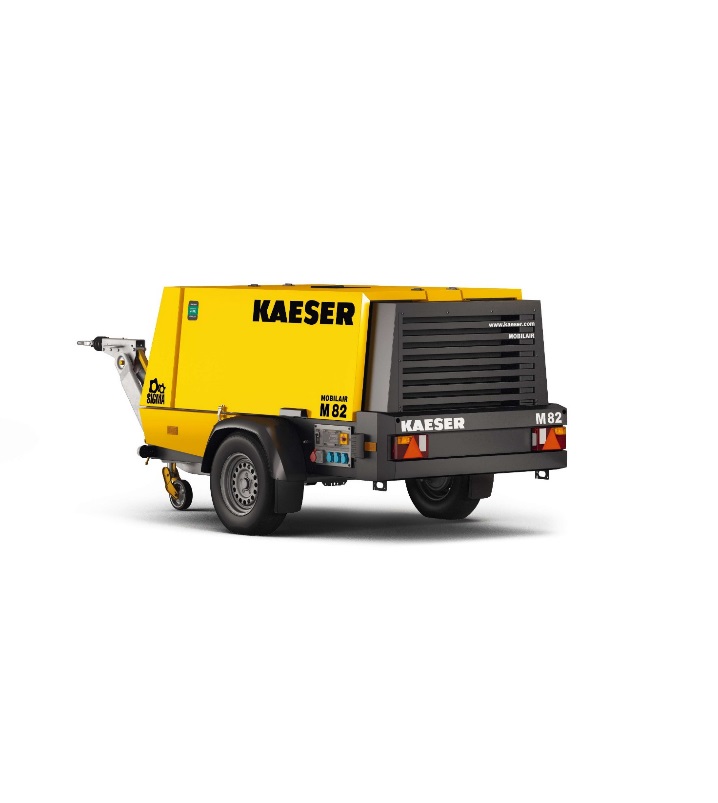 Download a high resolution image here.Press Information CenterContact us for contributionsFOR IMMEDIATE RELEASEKAESER’S M82 PORTABLE COMPRESSOREfficient and reliable, the M82 provides 10 hours of continuous operationThe new M82 is the latest heavy-duty portable compressor in our popular Mobilair™ line. This versatile unit delivery up to 295 cfm at 100 psig, and is designed for heavy-duty civil and commercial construction, demolition, sand-blasting, and other site work applications. The M82 includes a large 37 gallon fuel tank for 10 hours of uninterrupted operation! The rugged, powder-coated steel cabinet protects the machine from harsh environments and is super-sound proofed to provide extremely low sound decibels. The large gull-wing doors make all maintenance points easily accessible, making service work fast and efficient. The high capacity, cold-start battery ensure reliable operation even under extreme weather conditions. Plus, the excellent cooling features allow the M82 to operate in temperatures up to 122° F.The M82 comes equipped with the Sigma Control Smart controller, making compressor operation simple. The Kubota engine and diesel particulate filter make it compliant with Tier 4 EPA emission standards. For more information on the M82 or our complete range of portable compressors, visit us.kaeser.com/mobilair. For more information or to be connected with your local authorized Kaeser representative, please call (877) 596-7138.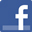 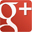 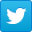 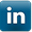 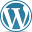 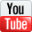 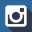 About Kaeser: Kaeser is a leader in reliable, energy efficient compressed air equipment and system design. We offer a complete line of superior quality industrial air compressors as well as dryers, filters, SmartPipe™, master controls, and other system accessories. Kaeser also offers blowers, vacuum pumps, and portable gasoline and diesel screw compressors. Our national service network provides installation, rentals, maintenance, repair, and system audits. Kaeser is an ENERGY STAR Partner. ### 